§3023.  Eminent domainA municipality may take property or interests therein for highway purposes if the municipal officers determine that public exigency requires the immediate taking of such property interests, or if the municipality is unable to purchase it at what the municipal officers deem reasonable valuation, or if title is defective.  [PL 1975, c. 711, §8 (NEW).]In municipalities where the municipal officers have the legislative power of appropriation, the municipal officers shall file with the municipal clerk a condemnation order that includes a detailed description of the property interests to be taken, which shall specify its location by metes and bounds, the name or names of the owner or owners of record so far as they can be reasonably determined and the amount of damages determined by the municipal officers to be just compensation for the property or interest therein taken. The municipal officers shall then serve upon the owner or owners of record a copy of the condemnation order and a check in the amount of the damages awarded. In the event of multiple ownership, the check may be served on any one of the owners. Title shall pass to the municipality upon service of the order of condemnation and check or upon recordation in accordance with section 3024, whichever occurs first.  [PL 1975, c. 711, §8 (NEW).]In towns where the town meeting has the legislative power of appropriation, the municipal officers shall file the condemnation order described in the previous paragraph with the town clerk and send a copy to the owner or owners of record by registered mail. No interest shall pass to the town unless an article generally describing the property interest to be taken and stating the amount of damages to be paid has been approved by a duly called town meeting. The town meeting may not amend the article, except to increase the amount of damages to be paid. If the article is approved, a check in the amount of damages authorized shall be served immediately upon the owner or owners of record. In the event of multiple ownership, the check may be served on any one of the owners. Title shall pass to the town upon service of the check or upon recordation in accordance with section 3024, whichever occurs first.  [PL 1975, c. 711, §8 (NEW).]Unless specifically provided in the order of condemnation or unless the property or interests to be taken include land or right-of-way of a railroad corporation or a public utility, title to property taken for town ways after December 31, 1976, shall be in fee simple absolute.  [PL 1975, c. 770, §98 (RPR).]In all proceedings under this section, an award of damages by the municipal legislative body shall be considered an appropriation for that purpose.  [PL 1975, c. 711, §8 (NEW).]SECTION HISTORYPL 1975, c. 711, §8 (NEW). PL 1975, c. 770, §§98,99 (AMD). The State of Maine claims a copyright in its codified statutes. If you intend to republish this material, we require that you include the following disclaimer in your publication:All copyrights and other rights to statutory text are reserved by the State of Maine. The text included in this publication reflects changes made through the First Regular and First Special Session of the 131st Maine Legislature and is current through November 1. 2023
                    . The text is subject to change without notice. It is a version that has not been officially certified by the Secretary of State. Refer to the Maine Revised Statutes Annotated and supplements for certified text.
                The Office of the Revisor of Statutes also requests that you send us one copy of any statutory publication you may produce. Our goal is not to restrict publishing activity, but to keep track of who is publishing what, to identify any needless duplication and to preserve the State's copyright rights.PLEASE NOTE: The Revisor's Office cannot perform research for or provide legal advice or interpretation of Maine law to the public. If you need legal assistance, please contact a qualified attorney.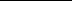 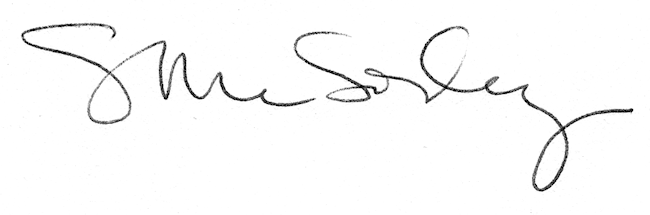 